1 Слайд.Педагогический совет «Анализ работы и перспективы школы с учётом новых тенденций в системе образования. Ценностно-ориентированный подход в обучении»2 Слайд. ЭпиграфыС учетом международных оценок и практик, взятых обязательств и достигнутых результатов, Казахстану необходимо в ближайшие 6 лет принять кардинальные меры по улучшению качества образования и науки.                                                                              В Государственной программе развития образования и науки Республики Казахстан на 2020 – 2025 годах поставлена задача «в ближайшие 6 лет принять кардинальные меры по улучшению качества образования и науки», поэтому на сегодня актуальным остается вопрос  о качественном современном образовании.Все мы едины в своем стремлении сделать Казахстан процветающей и развитой страной. Ключ к этому – качественное, доступное и современное образование. Сейчас, как никогда, важно придать новый, мощный импульс развитию данной сферы.  Президент РК  Касым-Жомарт Токаев 3 Слайд.Цель данного анализа – осмысление и оценка результатов работы школы в переходный период, выработка мер для решения задачи, выдвинутой в Государственной программе развития образования и науки Республики Казахстан на 2020 – 2025 гг.Источником анализа является информация об основных показателях деятельности школы, материалы самоаттестации школы.Качество образовательных услуг на протяжении десятков лет позволяло школе удерживаться в числе лучших наряду с инновационными учреждениями.  Авторитет школы в социуме достаточно высок.  Управленческая деятельность администрации школы и всех структурных подразделений школы в 2021-2022 учебном году была направлена на решение обозначенных задач.4 СлайдЗадачи:Совершенствование системы  школьного управления. Обеспечение государственных гарантий доступности качественного образования. Создание условий полноценного развития и самореализация для учащихся разных категорий. Создание условий для самореализации личности каждого учащегося.Усиление кадрового потенциала. Организация методического и информационного сопровождения учебно-воспитательного процесса. Развитие благоприятной и мотивирующей на учебу атмосферы в школе.Расширение образовательного пространства для инновационной и научно-исследовательской деятельности.Развитие национального самосознания, формирование нравственных и гражданственных качеств у учащихся.Профилактика деструктивного поведения учащихся. Совершенствование работы по сохранению и укреплению здоровья всех участников образовательного процесса и привития навыков ЗОЖАктивизация родительского всеобуча. Усиление внутришкольного контроля за реализацией обновленных программ.5 Слайд Контингент. Условия и возможности. МТБ.На начало 2022-2023 учебного года в школе ожидается приём порядка 1600 учащихся.  За последние 5 лет наблюдается увеличение количества учащихся более чем на 400 человек.Анализируя данные по МТБ, созданию условий, можно сказать, что в школе имеются все возможности для обучения учащихся, организации УВП, открытия классов  разных уровней ( с гос.языком обучения, лицейских, профильных),  работы в режиме ДО.Слово Каирбаевой М.И.6 Слайд. Педагогические кадры. Курсовая подготовка.Главный ресурс образовательного учреждения – это педагогические кадры, от мастерства и опыта работы которых зависит реализация всех поставленных целей и задач.Всего в школе на конец 2021-2022 учебного года 104 педагогических работника. Из них 2 психолога,  социальный педагог,  системный администратор, преподаватель шахмат, вожатая.  Учителей – 98. В декретном отпуске  находятся 11 учителя  школы. Уровень учителей с высшей и первой категорией соответствует требованиям и составляет 73% (в прошлом учебном году 70%) от общего числа учителей. На данный момент школа полностью укомплектована сотрудниками, коллектив объединен едиными целями и задачами и имеет благоприятный психологический климат.Кадровый состав (образование)Два педагога обучаются в ПГПУ по специальности «Методика преподавания в начальной школе» на 1 курсе (дуальное обучение).Кадровый состав(педстаж)В этом учебном году прибыли 5 молодых специалистов  Джусупова А.М – начальные классы, Козлов Д.А. – физическая культура, Мырзагожа М.М. и Жарова А.Р., Жарельдинова Д.А. - учителя  английского языка. Повышение педагогами квалификационной категории является одной из важных задач службы управления персоналом, обеспечивающей научно-методическую поддержку учителей и повышение их квалификации за счет организации методической работы внутри школы и через обучение переподготовки учителей на курсах повышения квалификации. Курсовая подготовка осуществляется в соответствии с приоритетными направлениями развития системы образования и годовым планом школы. Учителя школы прошли курсы повышения квалификации в учебных заведениях при ИПК «Өрлеу», ЦПМ и др.         В этом учебном году 14 учителей прошли курсы  по обновленному содержанию образования. Так, в коллективе остались учителя пенсионного и предпенсионного возраста, не прошедшие курсы по обновлению содержания образования. 4 учителя-предметника прошли курсы в летний период.         На конец учебного года в коллективе прошедшие  курсы по обновлению содержания образования – 88% (в прошлом учебном году 75%).  Обучение на курсах повышения квалификации проходила в целях совершенствования, обогащения профессиональных знаний, изучения достижений современной науки, актуального и новаторского опыта.Анализ  повышения квалификации учителей показал, что учителя школы повышают свой профессиональный уровень, проходя курсы повышения квалификации в ИПК ПК, ЦПМ, ПГПИ, ИнЕУ.  7 СлайдЗадачи на 2022-2023 учебный год: Продолжить работу по формированию и развитию профессиональной компетенции педагогических работников школы, повысить персональную ответственность  педагогов за конечные результаты своего труда.Усилить контроль над своевременной отправкой на плановые курсы учителей, вышедших из декретного отпуска и учителей,  вновь прибывших  и не прошедших курсов переподготовки кадров в свое время.Разработать совместно с профсоюзной организацией школы способы поощрения педагогических работников для стимулирования результативности педагогической деятельности.8 Слайд  Реализация Закона РК «О языках»Обучение государственному языку рассматривается как одно из приоритетных направлений школьного образования. План по реализации Закона о языках за 2021-2022 уч.год в школе выполнен полностью.По данному пункту рекомендовано:   Продолжить работу по пропаганде Закона РК «О языках»Продолжить   совершенствовать работу  по научно-исследовательской деятельности по казахскому, русскому, английскому, немецкому языкам.Продолжить  работу по подготовке одаренных детей к предметным олимпиадам и конкурсам различного уровня. Задачи на 2022-2023 учебный год:Активизировать работу учителей-предметников по научно-исследовательской деятельности  с целью совершенствования изучения предметов.Организовать кружки по изучению языков для выявления талантливых учеников.Проводить планомерною работу по работе с одаренными учащимися и учащимися с низкой мотивацией.9 Слайд.   Инклюзивное образованиеОрганизация образовательного процесса обучения учащихся с ООП регламентируются учебным планом, расписанием занятий, разработаными адаптированными программами.Учащиеся охвачены инклюзивным образованием, домашним обучением. Учителями-предметниками разработаны адаптированные программы, адаптированные задания СОР и СОЧ. 10 Слайд.   Задачи на 2022-2023 учебный годсоздать эффективную модель инклюзивного образования для детей с ООП;повысить  степень  удовлетворенности  родительской  общественности  детей  с ООП результатами их обучения и воспитания;обеспечить  безбарьерную  образовательную  и  психологическую  среду  для детей с ООП, в соответствии с их индивидуальными образовательными потребностями;повысить  уровень  профессионализма  педагогов  в  области  инклюзивного образования, через прохождение курсовой переподготовки;активизировать детей с ООП, учителей-предметников для участия в конкурсах, соревнованиях на различных уровнях. Слово Байкенову Е.С.11 Слайд. Информатизация и цифровизацияРеализация процесса информатизации в школе осуществляется в соответствии с Программой развития информатизации школы на 2019–2022 годы. Работа педагогического коллектива согласно программе информатизации осуществляется по следующим направлениям: 12 Слайд.повышение квалификации педагогов в области ИКТ-компетентности;создание единой информационной среды;методическое сопровождение процесса информатизации;участие в  Интернет-олимпиадах, конкурсах,модернизация материально-технической базы.13 Слайд.Компьютерный парк школы состоит из 399 компьютеров, в том числе 397 используются в учебном процессе из них требуют замены с 2000 по 2008 - 33 компьютера. Сравнительный анализ показывает, что материально-техническая база информационного обеспечения школы укрепляется. В конце прошлого учебного года были приобретены 3 интерактивные панели. Количество учащихся на один компьютер 3,94 человек. Вся компьютерная техника, все цифровые ресурсы используются интенсивно и эффективно. 14 Слайд.По данному пункту рекомендовано:   Учителям-предметникам   продолжить целенаправленную работу над повышением компьютерной грамотности в рамках пилотного проекта «Цифровой учитель», продолжить качественное заполнение электронного журнала, внедрение информационно-коммуникационных технологий в учебный процесс, использование безопасных и рекомендованных интернет-ресурсов и цифровых образовательных ресурсов для повышения качества знаний учащихся. Слово Муратову Р.Р.15 Слайд. Качество обучения и результативностьКачество знаний учащихся за три года показывает о нестабильном результате.	2019-2020 учебный год – 48,89%2020-2021 учебный год – 56,63%2021-2022 учебный год – 54,55% Динамика качества знаний по школе в 2021-2022 учебном году в сравнении с 2020-2021 учебным годом составила -2,08%. Это обусловлено тем, что в 2021-2022 учебном году занятия проводились в офлайн режиме. Значительный рост качества знаний по школе в 2020-2021 учебном году (динамика в сравнении с 2019-2020 учебным годом +7,74%) следует отнести к особенностям дистанционного обучения в 2020-2021 учебном году.16 Слайд.В разрезе трёх лет отличников увеличилось (от 9,2% до 14,35%),  хорошистов увеличилось (от 39,64% до 40,19). Количество отличников в сравнении с прошедшим учебным годом снизилось от 217 до 194.  Количество учащихся оставленных на второй год- 1. Государственные стандарты образования и учебные программы по всем предметам реализованы в полном объёме. 2021-2022 учебный год завершен в соответствии с требованиями Типовых правил текущего контроля успеваемости, промежуточной и итоговой аттестации обучающихся в организациях образования, реализующих общеобразовательные учебные программы начального, основного среднего, общего среднего образования.Результаты итоговой аттестации за курс основной школы показывает в основном подтверждение учащимися знаний.17 Слайд.По данному пункту рекомендовано: в 2022-2023 учебном году продолжить работу с учителями-предметниками  в данном направлении, учителям обратить особое внимание на реализацию индивидуального подхода в обучения с целью создания условий самореализации для каждого ученика, а также при наборе в 10 класс учитывать индивидуальные особенности и результаты учащихся.18 Слайд. ЕНТВ 2021-2022 учебном году по новому формату ЕНТ состоял из двух блоков:- обязательный блок, состоящий из трех предметов:математическая грамотность;грамотность чтения;история Казахстана.- два профильных предмета по выбору.Максимальный балл нового формата ЕНТ – 140 баллов, по обязательным предметам 60 баллов (20 по каждому из трех предметов) и 80 по профильным предметам (40 по каждому из двух).19 Слайд.В этом учебном году в школе всего выпускников 45: 11а – 26 учащихся, классный руководитель Бейсембаева А.Т., 11б – 19 учащихся, классный руководитель Каллаи С В. ЕНТ сдавали – 24 выпускника. Сравнительные результаты ЕНТ за три учебных года.2019-2020 учебный год –  58,31 баллов.2020-2021 учебный год –  68,31 баллов.2021-2022 учебный год –  69,65 баллов.20 Слайд.Наивысший балл: 120  набрал ученик 11 «Б» класса Балтабай Мирас Русланұлы. Свыше 100 баллов набрали Ильясов Амирхан Кайратович-114, Абдраимов Ельдос Динмухамедович-101.Пороговый уровень 50 баллов не набрали 4 выпускника: Каирбаева Зарина Абаевна, Бейсембаева Алина Мерекеевна,, Вербова Виктория Сергеевна, Воронов Алексей Юрьевич. 21 Слайд.По данному пункту рекомендовано: на заседаниях МО  рассмотреть и проанализировать результаты ЕНТ этого учебного года и организовать работу в данном направлении в 2022-2023 учебном году с учётом выявленных проблемСлово Копыльцовой Н.В.22 Слайд. Методическая работаПед.коллектив школы в 2020-2021 уч. году работал над методической темой «Влияние эколого-экономического воспитания на эффективность компетентностного образовательного пространства школы».23 Слайд.Основные направления работы:Внедрение в практику   технологий нового формата.Повышение уровня профессионального мастерства учителя через участие в конкурсах различного уровня.  Реализации выше обозначенных  направлений способствует Программа развития школы "Школа третьего тысячелетия", которая была утверждена на педагогическом совете 30.01.2018 года, с изменениями и дополнениями по состоянию на 25 января 2020 года на этапе реализации.  24 Слайд.В рамках реализации программы школы в марте прошел семинар «Актуальные проблемы заполнения Күнделік», который  провели сотрудники центра информационных технологий при управлении образования области- А. Ахметкалиева и А. Нургалиева. Были затронуты актуальные вопросы по заполнению электронного журнала, которые касались администрирования, видов оценивания, полномочий классных руководителей, методике  оформления электронных документов.25 Слайд В нашей школе одна из  задач  методической работы – это создание такой образовательной среды, где был бы максимально реализован интеллектуальный потенциал и учащегося и педагогического коллектива. Соответственно методическая работа построена в системе со всем образовательным процессом, так что  учитель постоянно находится в творческом поиске и в необходимости повышения своего профессионального мастерства. Главный вопрос, который  стоит перед методической службой, насколько в  школе ученики и взрослые умеют работать в команде и  как усилить эту работу и развить?26 Слайд - фотоОдним из способов    является адекватное «встраивание» педагога в модель диалогового взаимодействия и взаимосотрудничества школа-город-область-республика для формирования единого  образовательного методического пространства. Например,  защита инновационных проектов  по реализации Программы развития школы показала, что темы проектов «Читающая школа», «Школа культуры», «Интеллектуальная одарённость», «Развитие партнёрства» актуальные, понимаются и реализуются педагогами школы в соответствии с Программой развития школы. Доказательством успешности  активного взаимодействия  является то, что этом учебном году  объединением начальных классов (Попович, Т.А., Бересневой О.Ю.) проводился  мастер-класс «Проектирование интегрированных домашних заданий как способ обеспечения проектного подхода в рамках эколого-экономического воспитания младших школьников» в сотрудничестве с  Орлеу (Иделуп А.Т.), данный мастер-класс  был рекомендован для проведения и проведён на республиканском уровне. На интегрированном уроке русского языка и информатики (на английском языке) учителя Шевчук С.С., Садбекова Е.В.   эффективно использовали ИКТ-технологии с поэтапной рефлексией. Положительные отзывы об этом уроке (Нургожина Бахыт Валерьевна, магистр педагогических наук) дали преподаватели кафедры трёхъязычия Торайгыров университета.27 Слайд   В методическую неделю были проведены коучинг-сессии, защита инновационных проектов по  реализации ПРШ, конкурс –презентация для молодых учителей «Образ успешного учителя в создании научно-методической среды», мастер-классы, интегрированные уроки по методической теме школы, оказано психологическое сопровождение. Оценку на проведённые мероприятия дали известные ученые, преподаватели Вузов, Орлеу.  28 Слайд  Проведение ряда таких методических мероприятий в школе убедило весь коллектив в необходимости такой работы, потому что мотивирует каждого педагога на результат, формирует единое   компетентностное пространство, в котором можно развиваться, взаимовыгодно сотрудничать, получая положительный результат и конечный учебный продукт.Работа в команде и коучинг-сессии учат понимать свою лидерскую позицию в школе, распределять лидерство, быть в курсе последних инноваций в системе образования, понимать факторы, влияющие на культуру всей школы, понимать  и  владеть технологией планирования высоких ожидаемых результатов, понимать значимость совместной работы со всеми участниками процесса.29 Слайд.Таким образом, методическая работа в школе направлена на всестороннее повышение квалификации и профессионального мастерства каждого педагога, на развитие и повышение творческого и интеллектуального потенциала педагогического коллектива в целом, а в конечном счёте – на достижение оптимального уровня образования, воспитания и развития конкретных школьников, формирование самостоятельной, творческой личности в единстве развития её познавательных, волевых и нравственных начал, единого компетентностного пространства.30 Слайд.Выводы: Работу МС за 2021-2022  в учебном году признать удовлетворительной. Все заседания МО и предметные недели проведены согласно плану работы.  Уровень участия педагогов МО в мероприятиях городского, областного, республиканского уровня повысился в сравнении  трёх лет. Педагоги охотно распространяют опыт своей работы через публикации в республиканских журналах.31 Слайд.Задачи: Совершенствовать уровень преподавания предметов с целью повышения результативности обучения через изучение новых современных педагогических технологий и взаимный обмен опытом через участие в семинарах-практикумах, мастер-классах.  Продолжить раскрытие и развитие интеллектуального творческого потенциала молодого учителя-предметника через вовлечение его в семинары  и конкурсы. 32 Слайд. Инновационная работаВ 2021-2022 учебном году школа продолжила работу как инновационная школа, осуществляя  свою деятельность по таким направлениям, как экология,  участие  в ПАШ-проекте, трёхъязычие и другие. Более подробно с анализом инновационной работы за прошлый учебный год   вы можете ознакомиться  в папке Материалы педсовета и на сайте школы.33 Слайд. Работа с одарённымиВ 2021-2022 учебном году  работа с одарёнными детьми осуществлялась по  плану. В рамках работы школы в сентябре состоялся Республиканский конкурс экологических проектов «ProEco» для учащихся 5-8 классов:«Анализ состояния почвы Павлодарской области» (направление «Природа родного края», Туркбенова Алиша, 6Г класс)«Говорим о деревьях» (направление «Природа родного края», Ануфриева Софья, 6Б класс)«Сделаем вместе» (направление «Чистый город начинается с вас», Ивонин Егор, 7В класс)«Экологическая сказка» (направление «Чистый город начинается с вас», Маркунайте Юлия, Зданевич Полина, Гришина Сабина 6Б класс)34 Слайд.14 октября прошла Научная конференция по экологии «PlastNet», на которой было представлено 6 проектов: «Как прекрасен этот мир», научный руководитель Зинец А.В.«Альтернативные источники энергии», научный руководитель Пидяшова О.И. «Загрязнение почв Павлодарской области», научный руководитель Каирова Б.К.«Осознанная экономия воды – это путь к комплексному рациональному использованию водных ресурсов», научный руководитель Улькина В.А.«Использование эффекта «кавитационного пузырька» при очистке сточных вод», научный руководитель Байбусинова А.И.«Экология – наш дом», научный руководитель Джавадова М.Б.35 Слайд.Учащиеся школы принимали участие в интеллектуальной олимпиаде «Акбота», республиканской олимпиаде «Дарын» (учащиеся 5-6, 7-8 классов), международном конкурсе по языкознанию «Русский медвежонок», городской предметной олимпиаде (9-11 классы), международной олимпиаде по английскому языку British Bulldog, Республиканской олимпиаде Матol по математике, городском конкурсе сочинения стихов буримэ «Елімізге Арнау», городском этапе конкурса «Үздік мақала», международном интеллектуальном конкурсе «Пони», городском конкурсе «Мои первые шаги в науку», «Своя игра», посвященная 150-летию Л.Н.Толстого,  брейн – ринге «Полёт в космос», мероприятиях, посвященных 150-летию А.Байтурсынова, городском конкурсе «Абай оқулары», открытой городской жаутыковской олимпиаде по математике, г.Алматы.36 СлайдВ апреле прошла научно-практическая конференция «Мир вокруг нас» с защитой детских научных проектов, чествованием призёров и победителей интеллектуальных конкурсов. В конце года была проведена церемония торжественного чествования учащихся школ «Топ жарған-2022», посвященного празднованию Года детей. 	Актуальность и эффективность идей школы подтверждается результатами работы коллектива учителей и учащихся за указанный период.37 СлайдРезультаты мониторинга показывают, что усилия администрации и педагогического коллектива по организации исследовательской работы в рамках научного общества учащихся   дают ощутимые положительные результаты.В школе целенаправленно формируется система работы с одаренными детьми, которая предоставляет возможность реализации для учащихся и педагогов их актуальных запросов и ожиданий. Для педагогов - это, в первую очередь, профессиональная самореализация, профессиональное общение, педагогический рост. Что же касается учащихся, то мониторинг позволил выявить положительную динамику отношения учащихся школы к научной деятельности. Данные мониторинга показывают отрицательную динамику по результативному участию в олимпиадах, и конкурсах научных проектов старшеклассников  и положительную  по участию в целом в конкурсах и соревнованиях разного уровня.38 СлайдВыводы: Работа с одарёнными детьми носит не всегда системный характер. Проблемы: Малое количество призёров на городской олимпиаде и снижение участников интеллектуальных конкурсов.Рекомендации: Повысить качество  подготовки учащихся к олимпиадах разного уровня. Продолжить работу по подготовке учащихся  к олимпиадам различного уровня школьников.Заинтересовать и привлечь к исследовательской работе большее число учащихся. Предварительно составить заявку на городской конкурс научных проектов старших школьников и среднего звена.Психологам школы оказывать психологическое сопровождение учащимся, занимающимся в ШОР.Слово Русаковой З.М.39 Слайд. Воспитательная работа  В 2021-2022 учебном году основной целью воспитательной работы в школе являлось личностно-ориентированное обучение.          Реализация поставленной цели в 2021-2022 учебном году была основана на решении следующих воспитательных задач: 1. Уделение особого внимания при организации педагогического процесса учащимся, требующим особого педагогического внимания, и учащимся повышенного интеллектуального уровня.2. Активизация работы по организации ученического самоуправления.3. Развитие творческих способностей учащихся;4. Формирование у учащихся гражданской ответственности, правового самосознания, духовности и культуры, инициативности и самостоятельности, толерантности, способности к успешной социализации в обществе и активной адаптации на рынке труда.5. Создание условий для участия семей в воспитательном процессе.6. Изучение различных моделей воспитательной системы и отработка новых форм и методов воспитательной работы в школе.40 Слайд.Вся воспитательная работа в течение года велась по восьми направлениям, к каждому из которых были поставлены определенные цели, с учетом которых был составлен общешкольный план по воспитательной работе на 2021-2022 учебный год.При составлении плана воспитательной работы школы учитывались возрастные, физические, интеллектуальные возможности обучающихся, а также интересы учащихся.План воспитательной работы школы и внеклассная работа классных руководителей были сориентированы по следующим восьми направлениям:1) воспитание казахстанского патриотизма и гражданственности, правовое воспитание;2) духовно-нравственное воспитание;3) национальное воспитание;4) семейное воспитание;5) трудовое, экономическое и экологическое воспитание;6) поликультурное и художественно-эстетическое воспитание;
7) интеллектуальное воспитание, воспитание информационной культуры;8) физическое воспитание, здоровый образ жизни.41 Слайд.В СОПШЭН №36 ведет свою работу ЕДЮО «Жас Ұлан». Единая детско - юношеская организация «Жас Ұлан» - 628 учащихся.Единая детско - юношеская организация «Жас Қыран» - 342 учащихсяЖас Ұлановцы активно участвуют во всех конкурсах и проектах, рукаводствуясь принципами деятельности «Жас Ұлан»: приоритетность общечеловеческих ценностей и гражданского самосознания; добровольность и доступность; преемственность поколений, соблюдение традиций «Жас Ұлан»; единство взрослых и детей в реализации основных целей и задач организации; патриотичность, толерантность и духовно-нравственная направленность деятельности.В соответствии с планом работы в 2021-2022 году были проведены  следующие основные мероприятия:- День знаний;- День Учителя;-День Пожилых людей;-прием в ряды РДЮО «Жас улан»;- праздник «Осенний бал»;-День народного единства;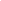 - участие в концертах посвященный дню Первого Президента и ко дню Независимости РК;- организация проведения новогодних мероприятий;--День Защитника Отечества;-8 Марта;- 22 наурыз;-общешкольные классные часы: «Уроки доброты», «33 годовщина вывода войск с Афганистана»;- проведение мероприятий, посвященных 77- летию снятия блокады Ленинграда и Сталинградской битве;-акция: «Чистые берега, чистые реки, чистые улицы, чистый город»-акция «Дорого в школу»;-акция «Чистый город»;-акция «Собирай макулатуру и посади дерево»;- акция «Собирай крышки – спасай жизни»- акция «Покорми птиц зимой»- участие в акциях и флешмобах (онлайн): флешмоб «Правила дорожного движения», акция «Дорожный марафон», флешмоб «Спасибо учитель», акция «Окна Победы», акция «Письма Победы», акция «Помним», флешмоб «Мы все равно скажем спасибо», акция «Бессмертный полк», акция «Дорога памяти»; -конкурс рисунков «Памяти павших»; -конкурс стенгазет «Вместе против терроризма и экстремизма!»42 Слайд.В рамках реализации Программы «Рухани жаңғыру» за год в школе прошел ряд мероприятий:24.09.21 г.-  онлайн проект  «Имена великих    музыкантов   Казахстана»,15.10.21 г. -  онлайн лекция «Конвенция ООН о правах ребенка»,10.11.21 г. - онлайн Фестиваль «Кitap  Fest»,17.11.21 г. -  День вторичной переработки. Операция «Вторая жизнь упаковки»,19.11.21 г. - онлайн парад рецептов «Из глубины веков. Казахская национальная кухня»,26.11.21 г. - онлайн челлендж "Успешный человек - процветающий Казахстан".10.12.21 г. - Фестиваль    ремесленного   дела «Город мастеров», «Алтын казына»17.12.21 г. - «Путешествие по сакральным местам Казахстана», 22.12.21 г. - онлайн альманах «Қазақстан - түрік әлемінін қара шаңырағы»,24.12.21 г. - Литературно-исторический проект «QAZAQEPOS» на знание  казахского эпоса «Қобыланды»   наизусть (среди учащихся 6-10 классов).11.02.22 г. - Проект "Ecobox"25.02.22 г. - Литературно – этнографическое путешествие «Традиции народов — золотая колыбель» 11.03.22 г. - Социальный проект "История моей школы в лицах и воспоминаниях"15.06.22 г. - Онлайн парад «Национальные игры – священное достояние»05.07.22 г. - Онлайн выставка «Нур-Султан – столица великой степи»15.07.22 г. - Экологический проект «Тропинками родного края».43  Слайд.С целью реализации проекта «Читающая школа» использовались разнообразные формы и методы работы, как традиционные, так и инновационные: мероприятия по организации и поддержке семейного чтения; конкурсы; викторины; литературные игры; презентации. 1 направление – «Чтение через все предметы»Проведение ежедневного чтения на  каждом уроке  (3-5 минут жужжащие чтение  с пониманием содержания текста) в 1-4 классах. 2 направление - «Пространство свободного чтения»С целью стимулирования у детей интереса к чтению:Заведующей школьным библиотекарем Хусаиновой Г.С. были проведены следующие мероприятия:- Дни общения в библиотеке «Я с книгой открываю мир» (в дни школьных каникул);  «Самая читающая семья».- оформлена тематическая выставка, на которой представлены вниманию читателей произведения выдающихся писателей Казахстана;- в каждом классе имеется читательский уголок.3 направление -  «Чтение как способ самореализации»В классах проведены следующие мероприятия: -  классный час на тему: «Умная книга в моей судьбе»;- конкурс «Лучший читатель класса»;- конкурс «Самый  читающий класс».4 направление – «Традиции современного семейного чтения».Проведение дней семейного литературного отдыха;Презентация детских книг для родителей «Книги моей домашней библиотеки». Все мероприятия, проводимые в рамках данного проекта систематически, освещаются в социальных сетях.Анализируя проделанную работу, можно отметить:- повышение статуса чтения, читательской активности и улучшение качества чтения учащихся;- создание банка методических материалов по привлечению обучающихся к чтению.44  Слайд.В рамках реализации Программы «Рухани жаңғыру» в школе был создан проект «Алма бағы», рассчитанный на 5 лет. Реализация данного проекта включает в себя формирование экологического знания и культуры, патриотического духа и активной гражданской позиции подрастающего поколения, овладение навыками бережного отношения к окружающей среде. В рамках данного проекта и с целью формирования экологической культуры учащихся, на основе трудового, духовно-нравственного развития личности через совместную деятельность учащихся, родителей, педагогического коллектива ежегодно проходит мероприятие «Яблоневый сад». Акции «Аллея первоклассников» и «Аллея выпускников» стали добрыми традициями школы. С 2019 года в школе стартовал еще один экологический проект под названием: «Зеленая планета». Целью является прививать любовь подрастающего поколения к своей Родине, родному краю. Формировать экологическую культуру школьников. Развить устойчивый интерес к познанию природы. Пробудить в детях стремление беречь природу через акции и исследовательскую, проектную деятельность.В мае 2021 года Средняя общеобразовательная профильная школа №36 экологической направленности города Павлодара приняла участие в франко-немецком конкурсе «Лучшая местная инициатива по охране окружающей среды в вашем родном регионе», лейтмотивом которого звучит вопрос «Что можете сделать Вы для защиты окружающей среды в вашем регионе?».  Учреждением на конкурс были представлены резюме организации и документация по защите окружающей среды в регионе.По итогам конкурса обладателем I места и денежного приза в размере 1000 евро стала СОШ №36 города Павлодара за проект «Schulemacht Grün» - «Зеленая школа». Итог- на территории школы посажено 36 елочек.45  Слайд.Школа использует свою стратегию и тактику в воспитании, основанную на компетентностном подходе. Большую роль в развитии интеллектуального воспитания оказывает и сотрудничество с неправительственными организациями:         Павлодарский отряд волонтеров «VITA»	Павлодарский «Клуб добряков»	АО «Жебе» по национальным видам спорта	Совет ветеранов города Павлодар	Павлодарский Дом географии	Детско-юношеский центр экологии и туризма	Добровольное областное общество инвалидов «Возрождение»	Павлодарский штаб «Жасыл Ел»	Сеть по сбору и переработке пластика «PlastNet», г.Алматы	Компания «Сердца Павлодара»	Центр развития волонтерской деятельности «Тепло души»	Союз инвалидов войны в Афганистане «Стимул-КZ»При проведении совместных мероприятий мы большое внимание уделяем профилю школы – экологии.46 Слайд.Вопросы ЗОЖ рассматриваются на заседаниях Совета руководства, на МО классных руководителей, совещаниях при руководителе, а также на родительских собраниях. Сформирован накопительный материал по всем декадникам и месячникам.В рамках месячника по профилактике наркомании и борьбе с незаконным оборотом наркотиков прошла акция «Мы против наркотиков!». В результате которой воспитатели летнего пришкольного лагеря организовали и провели с учащимися конкурс рисунков на асфальте и конкурс плакатов на тему «Я выбираю жизнь».Охрана здоровья детей школьного возраста представляет собой систему, обеспечивающую медицинское наблюдение за ребенком с момента поступления его в школу и до ее окончания. В системе наблюдения за здоровьем детей наибольшей эффективностью обладают профилактические мероприятия. Одним из таких мероприятий являются ежегодные медицинские осмотры, проводимые в школе. В марте 2022 года осмотрено 100% школьников. По данным углубленного медосмотра в этом году замечено снижение заболеваний органов зрения (с 15 до 13чел.), ЦНС (с 39до 38чел.), эндокринной системы (с 9до 8чел.).Положительная динамика заболеваний – результат работы всего педагогического коллектива. При ранжировании заболеваний детей от 7 до 18 лет, структура показателей заболеваемости следующая:47 Слайд.В 2021 году в СОПШЭН  №36 был создан Клуб для родителей «Мейірімді отбасы»,  «Добрая семья». Цель создания  и функционирования родительского Клуба для родителей "Мейірімді отбасы": повышение психолого-педагогической культуры родителей, путем приобретения ими психологических и педагогических знаний и умений; предоставление возможности общения и обмена опытом в решении проблем; создание и поддержание условий для сохранения целостности семьи и полноценного развития детей в семье, гармонизация семейных отношений, способствующих формированию равноправных партнёров.      Задачи:оказание психолого-педагогической помощи родителям;пропаганда положительного опыта семейного воспитания;повышение педагогической культуры родителей в области воспитания детей и способствовать формированию родительских навыков;развитие новых форм общественно-семейного взаимодействия  и обучение продуктивным способам разрешения семейных конфликтов;обогащение семейного досуга культурными мероприятиями.Основные принципы работы Клуба: добровольность, компетентность, индивидуальный подход, открытость, постоянство обратной связи, соблюдение этических норм, диалогизация взаимодействия.       Главные принципы при подготовке материалов к каждому этапу заседания это: позитивный настрой; отсутствие назидательности и нравоучений; «авансирование» тех положительных качеств и свойств, которые мы хотели бы сформировать.Анализ показывает, что в работе с родителями были и есть трудности: не все родители понимают значимость совместной работы с педагогическим коллективом, некоторые остаются сторонними наблюдателями. Есть в школе и проблемные семьи, которые находятся на постоянном контроле администрации школы, педагогов. Хотелось бы, чтобы такие родители чаще приходили в школу, совместно с детьми участвовали в мероприятиях. Психологической службой школы в 2021-2022 году проводились курсы "Осознанное родительство". Начал работу Совет отцов.Слово Маненову Ж.К.48 Слайд. Профилактика правонарушений.В школе организована и налажена работа по профилактике правонарушений, детской безнадзорности и беспризорности среди несовершеннолетних, которая включает в себя: ежедневный контроль за посещаемостью учащихся, их внешнему виду, занятости учащихся во внеурочное время, постоянное взаимодействие с родителями, оказание консультационной помощи по интересующим вопросам, проведение ежемесячных советов профилактики правонарушений.На протяжении всего учебного года велись наблюдения за поведением детей и подростков. Так, на 10 сентября на учете ВШК состояло 6 учащихся, а к концу года количество увеличилось до 13 учащихся, 0 – на учете ОДН. Учащихся «группы риска» на начало было 2, на конец учебного года – 3. С данной категорией детей проводится индивидуальная профилактическая работа воспитательной службой школы в форме бесед, консультаций по тем или иным вопросам. Так, с сентября по май 2021-2022 учебного года проведено 524 консультаций и бесед. Из них: ЗДВР 145, психологической службой 190, социальной службой 189. На каждого учащегося, состоящего на учете ОДН, ВШК и группы риска заведено личное дело, в котором находится вся необходимая документальная информация об учащемся и его семье (психолого-педагогические характеристики, акты ЖБУ, информации о проводимой работе, ксерокопии личных документов на учащегося и его родителей, справки-подтверждения с ЦПСИ, с отдела полиции, с нарко- и психдиспансеров, а также индивидуальный план работы с данными учащимися, в котором отражена индивидуальная деятельность курирующих субъектов).Под особым контролем стоит занятость детей, состоящих на ВШК/ОДН, группы риска и неблагополучных семей.С целью организации досуговой деятельности учащиеся, состоящие на учете ОДН, ВШК, группы риска, занимаются в спортивных кружках и секциях. Так, на сегодняшний день в школе работают 29 кружка  – 580 чел.-  38% 15 секций  – 435 чел.- 30%Внешкольная занятость:-  в ДОП отдела образования – 73 чел.- 5,1 %- в ДЮСШ – 116 чел.- 8,2 %- во Дворце школьников – 11 чел.- 0,8 %- в учреждениях культуры – 34 чел.- 2,4 %44 кружка и секций, в них занято 1015 учащихся, что составляет 66%. Учащиеся, состоящие на учете ОДН, ВШК, группы риска посещают такие секции, как баскетбол, футбол, легкая атлетика, настольный теннис. Из 13 учащихся, состоящих на учете ВШК, занято 13 учащихся в школе. Из 3 учащихся группы риска занятость в школе – 100%.В рамках профилактической работы среди учащихся, их родителей и учителей в школе организовываются и проводятся различные мероприятия: коучинги, круглые столы, диспуты, пресс-конференции, родительские собрания, педсоветы, тренинги, семинары, - в которых активное участие принимают учащиеся, состоящие на учете. Так, с сентября по май 2021-2022 учебного года проведено24 мероприятий. Также ни один праздник не обходится без выступлений данной категории учащихся. Контроль за деятельностью и занятостью учащихся, состоящих на учете, не прекращается и в летний период. Несовершеннолетние принимают активное участие в летних проектах ЦЗРДО, посещают профильные отряды, выезжают в летние лагеря, подростки, достигшие 14 летнего возраста, работают в ТОС и в поликлинике. В этом году учащиеся работают в поликлинике № 1. Администрация школы, общественные воспитатели, классные руководители находятся с ними в постоянной связи по телефону, а также два раза в месяц посещают по месту жительства. Вся информация о профилактической работе, проводимой с данной категорией учащихся, фиксируется в «индивидуальный дневник ученика (за летний период)».Для предупреждения правонарушений среди несовершеннолетних в школе организовано родительское патрулирование микрорайона школы в местах отрицательного влияния, а также в семьях учащихся, состоящих на ВШК/ОДН, на учете как неблагополучные семьи. Родители добросовестно относятся к рейдам, оказывая тем самым посильную помощь.Также проводятся такие акции как «Подросток», «Подъезд», «Общежитие» и «Вечерний звонок». В рамках операции «Подросток» были посещены учащиеся школы с целью контроля занятости детей и подростков в период каникул. В рамках операции «Подросток и правопорядок» были проведены рейдовые мероприятия по обходу микрорайонов школы, ТД «Артур», «Тулпар», «Квазар», «Арай», «Мирас», «SMALL», “Караван», базар диспетчерский совместно с представителями городского отдела образования и представителями школ № 4, 14, 17, 19, 29. С сентября по май 2021-2022 учебного года проведено 528 рейдовых мероприятий.Воспитательной службой школы проводилась кропотливая работа по всем фактам правонарушений как с подростками и их родителями, так и с классными руководителями.В системе проводится работа Совета профилактики. С сентября по май 2021-2022 учебного года проведено 15 заседаний СП, в которых было рассмотрено 39 фактов правонарушений со стороны учащихся. СОПШЭН № 36 расположена в социально-неблагоприятном микрорайоне: в непосредственной близости к школе находятся питейные заведения, магазины, реализующие спиртные и табачные изделия, кафе.Изучая социальные паспорта классов, было выявлено следующее, в школе обучается 1534 учащихся, из них:дети-сироты и оставшиеся без попечения родителей- 12,дети из малообеспеченных и многодетных семей – 71, из них многодетных - 22,детей из неблагополучных семей – 2,тубвиражных детей – 13,детей-инвалидов – 9,детей из семей афганцев – 0,учащихся ОДН/ВШК – 13, из них на ОДН – 0,учащиеся «группы риска»-3.С данной категорией детей проводятся индивидуальные беседы директором школы Ахмадовой З.Д., ЗРВР Маненовым Ж.К., психологом Фирсовой Т.С., социальным педагогом Смирновой Т.А., инспектором ОПД Корионовой А.В. Дети-сироты и дети из малообеспеченных, многодетных семей получают бесплатное горячее питание, а также материальную помощь из средств Фонда всеобуча в виде канцелярских товаров, обуви и одежды. Данная категория детей требует к себе повышенного контроля как со стороны классных руководителей, так и со стороны администрации школы, так как они происходят из социально-незащищенных слоев населения и могут быть склонны к различным видам правонарушений.49 Слайд. Трудоустройство выпускников 9-х и 11-х классов.Особое внимание уделяется вопросу дальнейшего трудоустройства выпускников 9-х и 11-х классов.В 2021-2022 учебном году после 9 класса выпустились 107 учащихся, из них трудоустроены все 107 учащихся. В 10 классе продолжили обучение – 29 учащихся, в колледжах – 78 учащихся, выехали за пределы области – 4 учащийся, за пределы РК – 0 учащихся. На всех учащихся имеются справки-подтверждения. Учащихся, состоящих на учете ОДН и ВШК – 3 учащийся.       Учащиеся 11 классов – 45 человек. Все трудоустроены. Учащихся, состоящих на учете ОДН и ВШК – 2 учащийся. Одним из направлений развития учащихся является воспитание интеллектуальной культуры.Не один год в фойе школы на первом этаже работает социальный проект, цель которого привлечение внимания учащихся, их родителей и преподавательского состава школы к тем или иным интересным или острым, познавательным или проблемным вопросам. Через разнообразные тематические видеоролики окружающим предоставляется информация. Второй год в школе работает информационная страничка «Голос дежурного», которая является отчетной документацией класса, дежурившего по школе. Учащиеся под руководством классного руководителя в художественно-информационной форме подводят итог своему дежурству, отмечая положительные и слабые стороны своего недельного контроля.Учащиеся школы через участие в различных мероприятиях, конкурсах и соревнованиях, что дает им возможность всесторонне развиваться.50 Слайд.Рекомендации:Классным руководителям продолжить работу по профилактике правонарушений детей с девиантным поведением,Своевременно информировать родителей о пропусках и опозданиях учебных занятий, о внешнем виде учащихся, о любых правонарушениях и замечаниях,психологической службе школы продолжать работу с родителями и учащимися, состоящими на ВШК/ОДН и в «группе риска»,классным руководителям и руководителям кружков и секций в системе контролировать занятость подростков,Социальному педагогу и психологу продолжать свою деятельность в рамках клуба «Подросток» и родительским клубам.Классным руководителям держать на строгом контроле посещаемость и пропуски учащихся. Вывод:51 Слайд.Опираясь на государственные законодательные и нормативные документы в образовательной отрасли Республики Казахстан, исходя из анализа работы за предыдущий год, школой были обозначены задачи на 2022-2023 учебный год:Продолжить внедрение образовательных государственных стандартов РК;Продолжить мониторинг результативности и оценку качества образования всех уровней;Обеспечить повышение качества математического и естественно-научного образования;Развивать кадровый потенциал;Продолжить деятельность, обеспечивающую сохранение и укрепление здоровья детей;  создание безопасных и комфортных условий; Продолжить работу по созданию условий для качественного образования, использованию информационных технологий в образовательном процессе; внедрение в практику педагогической деятельности активных технологий обучения; обеспечение современных подходов к оценочной деятельности.Совершенствовать систему дополнительного образования, нацелить ее на более целостное раскрытие способностей учащихся и на формирование ситуации успеха для каждого ребенка в различных сферах деятельности.Следовать в педагогической деятельности в работе с одаренными детьми следующим принципам: принцип максимального разнообразия предоставленных возможностей для развития личности; принцип возрастания роли внеурочной деятельности; принцип индивидуализации и дифференциации обучения; принцип создания условий для совместной работы учащихся при минимальном участии учителя; принцип свободы выбора учащимися дополнительных образовательных услуг, помощи, наставничества.52Слайд.Решение:Признать работу педагогического коллектива за 2021-2022 учебный год удовлетворительной.Принять к сведению  и использовать в работе обозначенные в анализе работы рекомендации.Учителям-предметникам и классным руководителям в организации УВП спланировать работу с учётом представленных материалов   по формату обучения в 2022-2023 учебном году в традиционном режиме.План подготовки и проведения:Вступительное приветственное слово руководителя школы З. Ахмадовой.Выступления ЗР.РешениеКГУ «СОПШЭН №36 г. Павлодара»Педагогический совет «Анализ работы и перспективы школы с учётом новых тенденций в системе образования. Ценностно-ориентированный подход в обучении»31 августа 2022 годаНаименованиеНаименование2018-20192019-20202020-20212021-2022Всего учителейВсего учителей79839198образованиевысшее75788489образованиеср-спец.4579 категориимастер0333 категорииисследователь0232934 категорииВысшая42201612 категории119943 категорииэксперт051220 категории212772 категориимодератор03109 категорииб/к6131015образованиеВысшееСредне-специальноеКоличество899%90%10%стаж0-34-56-1011-1516-20выше 20Кол/во учителей851191649%8%5%11%9%16%50%Показатель2020-2021 учебный год2021-2022    учебный годКоличество детей с ООП2726из них ЗПР2120ЛУО, УУО00Обучение на дому66Дети-инвалиды108с нарушениями ОДА22Название болезней2019-20202020-20212021-2022Болезни костно-мышечной системы21 19 17Болезни органов зрения16 13 15Болезни нервной системы47 38 39Болезни эндокринной системы12 89Болезни органов пищеварения5 3 4Сентябрь 2021-2022 учебный годМай 2021-2022 учебный годДетей, состоящих на учете ВШК - 6Детей, состоящих на учете ВШК - 13Детей, состоящих на учете ОДН – 1Детей, состоящих на учете ОДН – 0Детей «группы риска» - 2Детей «группы риска» - 32019-2020 учебный год2020-2021 учебный год2021-2022 учебный годВсего проведено рейдовых мероприятий – 571Всего проведено рейдовых мероприятий - 589Всего проведено рейдовых мероприятий - 528ЗДВР проведено - 121 рейдовЗДВР проведено - 127 рейдовЗДВР проведено - 528 рейдовИнспектором ОДН проведено – 47 рейдовИнспектором ОДН проведено – 52 рейдовИнспектором ОДН проведено – 46 рейдовСоциальным педагогом проведено – 69 рейдовСоциальным педагогом проведено – 74 рейдовСоциальным педагогом проведено – 83рейдовПсихологом проведено – 81 рейдовПсихологом проведено – 69 рейдовПсихологом проведено – 27 рейдовКлассные руководители совместно с родительским патрулем –проведено 253 рейдаКлассные руководители совместно с родительским патрулем –проведено 267 рейдаКлассные руководители совместно с родительским патрулем –проведено 10 рейда2019-2020 учебный год2020-2021 учебный год2021-2022 учебный годПроведено – 14 заседаний СППроведено – 12 заседаний СППроведено – 15 заседаний СПРассмотрено – 43 фактов правонарушенийРассмотрено – 35 фактов правонарушенийРассмотрено – 16 фактов правонарушенийРассмотрено на КДН – 1 материалРассмотрено на КДН – 1 материалРассмотрено на КДН – 1 материалов2019-2020 уч.год2020-2021 уч.год2021-2022 уч.годВсего: 117 уч-сяВсего: 82 уч-сяВсего: 107 уч-сяТруд-ны: 117 уч-сяТруд-ны: 82 уч-сяТруд-ны: 107 уч-ся10кл.: 43 уч-ся10кл.: 30 уч-ся10кл.: 29 уч-сяКолледжи: 74 уч-сяКолледжи: 52 уч-сяКолледжи: 78 уч-сяВыезд за пред.РК: 4 уч.Выезд за пред.РК: 2 уч.Выезд за пред.РК: 0 уч.Области: 2 уч-сяОбласти: 1 уч-сяОбласти: 4 уч-сяВечернее: 0Вечернее: 0Вечернее: 0По болезни: 0По болезни: 0По болезни: 02019-2020 уч.год2020-2021 уч.год2021-2022 уч.годВсего: 31 уч-сяВсего: 32 уч-сяВсего: 45 уч-сяТруд-ны: 31 уч-сяТруд-ны: 32 уч-сяТруд-ны: 45 уч-сяПо болезни: 0 уч-сяПо болезни: 0 уч-сяПо болезни: 0 уч-ся